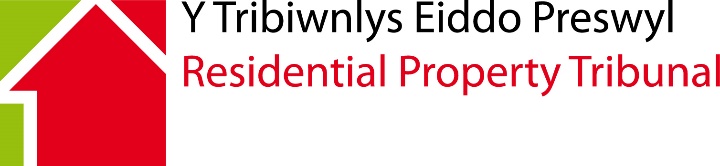 		Ffurflen Gais		Adran 29 o Ddeddf Landlord a Thenant 1985Ceisiadau sy'n ymwneud â chydnabod Cymdeithasau Tenantiaid Mae'n bwysig eich bod yn darllen y nodiadau hyn yn ofalus cyn cwblhau'r ffurflen hon.Mae’r tribiwnlys yn derbyn ceisiadau trwy e-bost i rpt@llyw.cymru neu trwy copi galed gyda’r post.Ysgrifennwch yn glir mewn inc DU a thiciwch y blychau sy'n briodol.Mae'r ffurflen gais hon hefyd ar gael yn Saesneg. Cysylltwch â'r tribiwnlys am fersiwn Saesneg o'r ffurflen hon.Hon yw'r ffurflen gywir i'w defnyddio:os yw'r landlord wedi gwrthod cydnabod Cymdeithas Tenantiaid neu wedi tynnu cydnabyddiaeth yn ôl os hoffech adnewyddu eich Tystysgrif CydnabyddiaethDogfennauMae'n rhaid i chi anfon y dogfennau canlynol ("dogfennau gofynnol") gyda'r cais hwn:  copi o Gyfansoddiad (Rheolau) y Gymdeithasrhestr gyflawn yn cynnwys y wybodaeth a nodir yn Atodiad Acopïau o unrhyw ohebiaeth berthnasol â'r Landlord ynghylch cydnabod y Gymdeithas neu dynnu cydnabyddiaeth yn ôl ond PEIDIWCH Â CHYNNWS gohebiaeth "heb ymrwymiad" neu ohebiaeth "gyfrinachol".Os na fyddwch yn anfon unrhyw rai o'r dogfennau gofynnol, efallai na fydd y cais hwn yn ddilys.  Peidiwch ag anfon unrhyw ddogfennau eraill ar hyn o bryd. Os a phryd y bydd angen rhagor o ddogfennau, gwybodaeth neu dystiolaeth, byddwn yn gofyn i chi eu hanfon ar wahân.Dylech nodi y gall unrhyw ddogfennau y byddwch yn eu hanfon i'r Tribiwnlys gael eu rhannu â phartïon eraill â diddordeb.Os ydych yn gyrru copi galed, anfonwch y ffurflen gais wedi'i chwblhau ynghyd â'r dogfennau gofynnol i: Y Tribiwnlys Eiddo PreswylLlawr Cyntaf, Adain y GorllewinTŷ SouthgateWood StreetCaerdyddCF10 1EWNodyn i Ymgeiswyr Dylai ymgeiswyr wybod y gall unrhyw wybodaeth y byddant yn ei rhoi i'r Tribiwnlys gael ei chofnodi mewn dogfen penderfyniad.  Mae holl benderfyniadau'r Tribiwnlys ar gael i'r cyhoedd.Dewis iaithMae’r Tribiwnlys Eiddo Preswyl yn croesawu gohebiaeth a galwadau ffôn yn Gymraeg a Saesneg. Mae hyn yn cynnwys cyflwyno ffurflenni, dogfennau a sylwadau ysgrifenedig i'r Tribiwnlys.Rhestr WirioGwnewch yn siŵr:eich bod wedi cwblhau'r ffurflen hon I GYD.eich bod wedi cynnwys yr holl ddogfennau gofynnol.Ni fydd y Tribiwnlys yn prosesu eich cais os na fyddwch wedi gwneud hynny.Cysylltwch â'r Tribiwnlys Eiddo Preswyl os oes gennych unrhyw gwestiynau am sut i lenwi'r ffurflen hon neu'r drefn y bydd y Tribiwnlys yn ei dilyn:Ffôn:		0300 025 2777E-bost:	rpt@llyw.cymruATODIAD A1. Dewis Iaith A fyddai'n well gennych ohebu â ni yn:Cymraeg 			Saesneg 			Y ddwy iaith			A fyddai’n well gennych gyfathrebu â ni ar lafar yn:Cymraeg 			Saesneg 			Y ddwy iaith			A fyddai’n well gennych siarad Cymraeg neu Saesneg yn eich Gwrandawiad Tribiwnlys?Cymraeg 			Saesneg 			Y ddwy iaith			2. Ieithoedd a SiaredirPa ieithoedd ydych chi'n eu defnyddio i gyfathrebu? (ticiwch bob un sy'n berthnasol)Cymraeg 			Saesneg			Arall (nodwch os 		gwelwch yn dda)3. Rydym am gefnogi'r defnydd o'r Gymraeg yn y Tribiwnlysoedd. Os ydych chi'n gallu siarad Cymraeg, ac wedi nodi Saesneg fel eich dewis iaith, oes yna reswm penodol pam eich bod chi wedi dewis cyfathrebu yn Saesneg? (Ni fydd eich ateb yn effeithio ar sylwedd eich achos mewn unrhyw ffordd) 1. Enw a chyfeiriad y gymdeithas1. Enw a chyfeiriad y gymdeithas1. Enw a chyfeiriad y gymdeithas1. Enw a chyfeiriad y gymdeithas1. Enw a chyfeiriad y gymdeithas   Enw:   Enw:   Cyfeiriad (gan gynnwys cod post):   Cyfeiriad (gan gynnwys cod post):   Cyfeiriad (gan gynnwys cod post):1A. Datgelu gwybodaeth1A. Datgelu gwybodaeth1A. Datgelu gwybodaeth1A. Datgelu gwybodaeth1A. Datgelu gwybodaeth1A. Datgelu gwybodaeth1A. Datgelu gwybodaethGall y Tribiwnlys anfon copi o’r ffurflen gais i unigolion priodol eraill (e.e. lesddeiliaid eraill sy’n talu tâl gwasanaeth yn yr adeilad neu ddatblygiad).  Os ydych yn lesddeiliad ac nad ydych am i’ch rhif ffôn neu gyfeiriad e-bost gael ei ddatgelu i unigolion eraill o’r fath, ni ddylech gynnwys y manylion hynny ym Mlwch 1 a dylech eu hanfon mewn taflen ar wahân.  Dylech hefyd gadarnhau nad ydych am i fanylion eich (a) rhif ffôn a’ch (b) cyfeiriad e-bost gael eu datgelu i unigolion eraill a chadarnhau eich bod wedi’u cynnwys ar daflen ar wahân, gyda’r canlynol wedi’i nodi ar ben y dudalen mewn priflythrennau ac mewn print trwm; MANYLION CYSWLLT DDIM I’W RHANNU AG ERAILL.Os ydych yn anfon y ffurflen gais ac atodiadau fel PDF, yna RHAID i’r manylion cyswllt nad ydych am eu rhannu gael eu cynnwys mewn atodiad ar wahân.Gall y Tribiwnlys anfon copi o’r ffurflen gais i unigolion priodol eraill (e.e. lesddeiliaid eraill sy’n talu tâl gwasanaeth yn yr adeilad neu ddatblygiad).  Os ydych yn lesddeiliad ac nad ydych am i’ch rhif ffôn neu gyfeiriad e-bost gael ei ddatgelu i unigolion eraill o’r fath, ni ddylech gynnwys y manylion hynny ym Mlwch 1 a dylech eu hanfon mewn taflen ar wahân.  Dylech hefyd gadarnhau nad ydych am i fanylion eich (a) rhif ffôn a’ch (b) cyfeiriad e-bost gael eu datgelu i unigolion eraill a chadarnhau eich bod wedi’u cynnwys ar daflen ar wahân, gyda’r canlynol wedi’i nodi ar ben y dudalen mewn priflythrennau ac mewn print trwm; MANYLION CYSWLLT DDIM I’W RHANNU AG ERAILL.Os ydych yn anfon y ffurflen gais ac atodiadau fel PDF, yna RHAID i’r manylion cyswllt nad ydych am eu rhannu gael eu cynnwys mewn atodiad ar wahân.Gall y Tribiwnlys anfon copi o’r ffurflen gais i unigolion priodol eraill (e.e. lesddeiliaid eraill sy’n talu tâl gwasanaeth yn yr adeilad neu ddatblygiad).  Os ydych yn lesddeiliad ac nad ydych am i’ch rhif ffôn neu gyfeiriad e-bost gael ei ddatgelu i unigolion eraill o’r fath, ni ddylech gynnwys y manylion hynny ym Mlwch 1 a dylech eu hanfon mewn taflen ar wahân.  Dylech hefyd gadarnhau nad ydych am i fanylion eich (a) rhif ffôn a’ch (b) cyfeiriad e-bost gael eu datgelu i unigolion eraill a chadarnhau eich bod wedi’u cynnwys ar daflen ar wahân, gyda’r canlynol wedi’i nodi ar ben y dudalen mewn priflythrennau ac mewn print trwm; MANYLION CYSWLLT DDIM I’W RHANNU AG ERAILL.Os ydych yn anfon y ffurflen gais ac atodiadau fel PDF, yna RHAID i’r manylion cyswllt nad ydych am eu rhannu gael eu cynnwys mewn atodiad ar wahân.Gall y Tribiwnlys anfon copi o’r ffurflen gais i unigolion priodol eraill (e.e. lesddeiliaid eraill sy’n talu tâl gwasanaeth yn yr adeilad neu ddatblygiad).  Os ydych yn lesddeiliad ac nad ydych am i’ch rhif ffôn neu gyfeiriad e-bost gael ei ddatgelu i unigolion eraill o’r fath, ni ddylech gynnwys y manylion hynny ym Mlwch 1 a dylech eu hanfon mewn taflen ar wahân.  Dylech hefyd gadarnhau nad ydych am i fanylion eich (a) rhif ffôn a’ch (b) cyfeiriad e-bost gael eu datgelu i unigolion eraill a chadarnhau eich bod wedi’u cynnwys ar daflen ar wahân, gyda’r canlynol wedi’i nodi ar ben y dudalen mewn priflythrennau ac mewn print trwm; MANYLION CYSWLLT DDIM I’W RHANNU AG ERAILL.Os ydych yn anfon y ffurflen gais ac atodiadau fel PDF, yna RHAID i’r manylion cyswllt nad ydych am eu rhannu gael eu cynnwys mewn atodiad ar wahân.Gall y Tribiwnlys anfon copi o’r ffurflen gais i unigolion priodol eraill (e.e. lesddeiliaid eraill sy’n talu tâl gwasanaeth yn yr adeilad neu ddatblygiad).  Os ydych yn lesddeiliad ac nad ydych am i’ch rhif ffôn neu gyfeiriad e-bost gael ei ddatgelu i unigolion eraill o’r fath, ni ddylech gynnwys y manylion hynny ym Mlwch 1 a dylech eu hanfon mewn taflen ar wahân.  Dylech hefyd gadarnhau nad ydych am i fanylion eich (a) rhif ffôn a’ch (b) cyfeiriad e-bost gael eu datgelu i unigolion eraill a chadarnhau eich bod wedi’u cynnwys ar daflen ar wahân, gyda’r canlynol wedi’i nodi ar ben y dudalen mewn priflythrennau ac mewn print trwm; MANYLION CYSWLLT DDIM I’W RHANNU AG ERAILL.Os ydych yn anfon y ffurflen gais ac atodiadau fel PDF, yna RHAID i’r manylion cyswllt nad ydych am eu rhannu gael eu cynnwys mewn atodiad ar wahân.Gall y Tribiwnlys anfon copi o’r ffurflen gais i unigolion priodol eraill (e.e. lesddeiliaid eraill sy’n talu tâl gwasanaeth yn yr adeilad neu ddatblygiad).  Os ydych yn lesddeiliad ac nad ydych am i’ch rhif ffôn neu gyfeiriad e-bost gael ei ddatgelu i unigolion eraill o’r fath, ni ddylech gynnwys y manylion hynny ym Mlwch 1 a dylech eu hanfon mewn taflen ar wahân.  Dylech hefyd gadarnhau nad ydych am i fanylion eich (a) rhif ffôn a’ch (b) cyfeiriad e-bost gael eu datgelu i unigolion eraill a chadarnhau eich bod wedi’u cynnwys ar daflen ar wahân, gyda’r canlynol wedi’i nodi ar ben y dudalen mewn priflythrennau ac mewn print trwm; MANYLION CYSWLLT DDIM I’W RHANNU AG ERAILL.Os ydych yn anfon y ffurflen gais ac atodiadau fel PDF, yna RHAID i’r manylion cyswllt nad ydych am eu rhannu gael eu cynnwys mewn atodiad ar wahân.Gall y Tribiwnlys anfon copi o’r ffurflen gais i unigolion priodol eraill (e.e. lesddeiliaid eraill sy’n talu tâl gwasanaeth yn yr adeilad neu ddatblygiad).  Os ydych yn lesddeiliad ac nad ydych am i’ch rhif ffôn neu gyfeiriad e-bost gael ei ddatgelu i unigolion eraill o’r fath, ni ddylech gynnwys y manylion hynny ym Mlwch 1 a dylech eu hanfon mewn taflen ar wahân.  Dylech hefyd gadarnhau nad ydych am i fanylion eich (a) rhif ffôn a’ch (b) cyfeiriad e-bost gael eu datgelu i unigolion eraill a chadarnhau eich bod wedi’u cynnwys ar daflen ar wahân, gyda’r canlynol wedi’i nodi ar ben y dudalen mewn priflythrennau ac mewn print trwm; MANYLION CYSWLLT DDIM I’W RHANNU AG ERAILL.Os ydych yn anfon y ffurflen gais ac atodiadau fel PDF, yna RHAID i’r manylion cyswllt nad ydych am eu rhannu gael eu cynnwys mewn atodiad ar wahân.Nodyn: Pan fo manylion cynrychiolydd wedi’u nodi, bydd yr holl ohebiaeth a chyfathrebu yn digwydd trwyddynt hwy hyd nes i’r Tribiwnlys gael ei hysbysu nad ydynt bellach yn gweithredu ar eich rhan.Nodyn: Pan fo manylion cynrychiolydd wedi’u nodi, bydd yr holl ohebiaeth a chyfathrebu yn digwydd trwyddynt hwy hyd nes i’r Tribiwnlys gael ei hysbysu nad ydynt bellach yn gweithredu ar eich rhan.Nodyn: Pan fo manylion cynrychiolydd wedi’u nodi, bydd yr holl ohebiaeth a chyfathrebu yn digwydd trwyddynt hwy hyd nes i’r Tribiwnlys gael ei hysbysu nad ydynt bellach yn gweithredu ar eich rhan.Nodyn: Pan fo manylion cynrychiolydd wedi’u nodi, bydd yr holl ohebiaeth a chyfathrebu yn digwydd trwyddynt hwy hyd nes i’r Tribiwnlys gael ei hysbysu nad ydynt bellach yn gweithredu ar eich rhan.Nodyn: Pan fo manylion cynrychiolydd wedi’u nodi, bydd yr holl ohebiaeth a chyfathrebu yn digwydd trwyddynt hwy hyd nes i’r Tribiwnlys gael ei hysbysu nad ydynt bellach yn gweithredu ar eich rhan.Nodyn: Pan fo manylion cynrychiolydd wedi’u nodi, bydd yr holl ohebiaeth a chyfathrebu yn digwydd trwyddynt hwy hyd nes i’r Tribiwnlys gael ei hysbysu nad ydynt bellach yn gweithredu ar eich rhan.Nodyn: Pan fo manylion cynrychiolydd wedi’u nodi, bydd yr holl ohebiaeth a chyfathrebu yn digwydd trwyddynt hwy hyd nes i’r Tribiwnlys gael ei hysbysu nad ydynt bellach yn gweithredu ar eich rhan.2. Enw a chyfeiriad yr ysgrifennydd2. Enw a chyfeiriad yr ysgrifennydd2. Enw a chyfeiriad yr ysgrifennydd2. Enw a chyfeiriad yr ysgrifennydd2. Enw a chyfeiriad yr ysgrifennydd2. Enw a chyfeiriad yr ysgrifennydd2. Enw a chyfeiriad yr ysgrifennydd2. Enw a chyfeiriad yr ysgrifennydd2. Enw a chyfeiriad yr ysgrifennydd2. Enw a chyfeiriad yr ysgrifennydd   Enw:   Enw:   Cyfeiriad (gan gynnwys cod post):   Cyfeiriad (gan gynnwys cod post):   Cyfeiriad (gan gynnwys cod post):   Cyfeiriad (gan gynnwys cod post):   Cyfeiriad (gan gynnwys cod post):   Ffôn: Dydd:   Ffôn: Dydd:   Ffôn: Dydd:Min nos:Min nos:Symudol:   Cyfeiriad e-bost:   Cyfeiriad e-bost:   Cyfeiriad e-bost:3. Enw a chyfeiriad y landlord 3. Enw a chyfeiriad y landlord 3. Enw a chyfeiriad y landlord 3. Enw a chyfeiriad y landlord 3. Enw a chyfeiriad y landlord 3. Enw a chyfeiriad y landlord 3. Enw a chyfeiriad y landlord 3. Enw a chyfeiriad y landlord 3. Enw a chyfeiriad y landlord 3. Enw a chyfeiriad y landlord    Enw:   Enw:   Cyfeiriad (gan gynnwys cod post):   Cyfeiriad (gan gynnwys cod post):   Cyfeiriad (gan gynnwys cod post):   Cyfeiriad (gan gynnwys cod post):   Cyfeiriad (gan gynnwys cod post):   Ffôn: Dydd:   Ffôn: Dydd:   Ffôn: Dydd:Min nos:Min nos:Symudol:   Cyfeiriad e-bost:   Cyfeiriad e-bost:   Cyfeiriad e-bost:4. Math o gais 4. Math o gais 4. Math o gais 4. Math o gais 4. Math o gais 4. Math o gais 4. Math o gais 4. Math o gais 4. Math o gais 4. Math o gais Nodwch beth yw diben y cais hwn:                                         Gwrthod cydnabyddiaeth                                                                          Tynnu cydnabyddiaeth yn ôl                                                               Adnewyddu Tystysgrif Cydnabyddiaeth    Gwrthod cydnabyddiaeth A ydych wedi gofyn i'r landlord am hysbysiad ysgrifenedig o gydnabyddiaeth?Do          Naddo Os felly, gwnewch yn siŵr eich bod wedi cynnwys yr hysbysiad hwn yn y dogfennau gofynnol.Tynnu cydnabyddiaeth yn ôl A yw'r landlord wedi rhoi o leiaf chwe mis o rybudd i'r Gymdeithas?Ydy          Nac ydy     Os felly, gwnewch yn siŵr eich bod wedi cynnwys y rhybudd hwn yn y dogfennau gofynnol.Adnewyddu Tystysgrif CydnabyddiaethNodwch ddyddiad y dystysgrif cydnabyddiaeth flaenorol     _______________A yw cyfansoddiad rheolau'r Gymdeithas wedi newid mewn unrhyw ffordd ers y dyddiad hwn?Ydy          Nac ydy     Nodwch beth yw diben y cais hwn:                                         Gwrthod cydnabyddiaeth                                                                          Tynnu cydnabyddiaeth yn ôl                                                               Adnewyddu Tystysgrif Cydnabyddiaeth    Gwrthod cydnabyddiaeth A ydych wedi gofyn i'r landlord am hysbysiad ysgrifenedig o gydnabyddiaeth?Do          Naddo Os felly, gwnewch yn siŵr eich bod wedi cynnwys yr hysbysiad hwn yn y dogfennau gofynnol.Tynnu cydnabyddiaeth yn ôl A yw'r landlord wedi rhoi o leiaf chwe mis o rybudd i'r Gymdeithas?Ydy          Nac ydy     Os felly, gwnewch yn siŵr eich bod wedi cynnwys y rhybudd hwn yn y dogfennau gofynnol.Adnewyddu Tystysgrif CydnabyddiaethNodwch ddyddiad y dystysgrif cydnabyddiaeth flaenorol     _______________A yw cyfansoddiad rheolau'r Gymdeithas wedi newid mewn unrhyw ffordd ers y dyddiad hwn?Ydy          Nac ydy     Nodwch beth yw diben y cais hwn:                                         Gwrthod cydnabyddiaeth                                                                          Tynnu cydnabyddiaeth yn ôl                                                               Adnewyddu Tystysgrif Cydnabyddiaeth    Gwrthod cydnabyddiaeth A ydych wedi gofyn i'r landlord am hysbysiad ysgrifenedig o gydnabyddiaeth?Do          Naddo Os felly, gwnewch yn siŵr eich bod wedi cynnwys yr hysbysiad hwn yn y dogfennau gofynnol.Tynnu cydnabyddiaeth yn ôl A yw'r landlord wedi rhoi o leiaf chwe mis o rybudd i'r Gymdeithas?Ydy          Nac ydy     Os felly, gwnewch yn siŵr eich bod wedi cynnwys y rhybudd hwn yn y dogfennau gofynnol.Adnewyddu Tystysgrif CydnabyddiaethNodwch ddyddiad y dystysgrif cydnabyddiaeth flaenorol     _______________A yw cyfansoddiad rheolau'r Gymdeithas wedi newid mewn unrhyw ffordd ers y dyddiad hwn?Ydy          Nac ydy     Nodwch beth yw diben y cais hwn:                                         Gwrthod cydnabyddiaeth                                                                          Tynnu cydnabyddiaeth yn ôl                                                               Adnewyddu Tystysgrif Cydnabyddiaeth    Gwrthod cydnabyddiaeth A ydych wedi gofyn i'r landlord am hysbysiad ysgrifenedig o gydnabyddiaeth?Do          Naddo Os felly, gwnewch yn siŵr eich bod wedi cynnwys yr hysbysiad hwn yn y dogfennau gofynnol.Tynnu cydnabyddiaeth yn ôl A yw'r landlord wedi rhoi o leiaf chwe mis o rybudd i'r Gymdeithas?Ydy          Nac ydy     Os felly, gwnewch yn siŵr eich bod wedi cynnwys y rhybudd hwn yn y dogfennau gofynnol.Adnewyddu Tystysgrif CydnabyddiaethNodwch ddyddiad y dystysgrif cydnabyddiaeth flaenorol     _______________A yw cyfansoddiad rheolau'r Gymdeithas wedi newid mewn unrhyw ffordd ers y dyddiad hwn?Ydy          Nac ydy     Nodwch beth yw diben y cais hwn:                                         Gwrthod cydnabyddiaeth                                                                          Tynnu cydnabyddiaeth yn ôl                                                               Adnewyddu Tystysgrif Cydnabyddiaeth    Gwrthod cydnabyddiaeth A ydych wedi gofyn i'r landlord am hysbysiad ysgrifenedig o gydnabyddiaeth?Do          Naddo Os felly, gwnewch yn siŵr eich bod wedi cynnwys yr hysbysiad hwn yn y dogfennau gofynnol.Tynnu cydnabyddiaeth yn ôl A yw'r landlord wedi rhoi o leiaf chwe mis o rybudd i'r Gymdeithas?Ydy          Nac ydy     Os felly, gwnewch yn siŵr eich bod wedi cynnwys y rhybudd hwn yn y dogfennau gofynnol.Adnewyddu Tystysgrif CydnabyddiaethNodwch ddyddiad y dystysgrif cydnabyddiaeth flaenorol     _______________A yw cyfansoddiad rheolau'r Gymdeithas wedi newid mewn unrhyw ffordd ers y dyddiad hwn?Ydy          Nac ydy     Nodwch beth yw diben y cais hwn:                                         Gwrthod cydnabyddiaeth                                                                          Tynnu cydnabyddiaeth yn ôl                                                               Adnewyddu Tystysgrif Cydnabyddiaeth    Gwrthod cydnabyddiaeth A ydych wedi gofyn i'r landlord am hysbysiad ysgrifenedig o gydnabyddiaeth?Do          Naddo Os felly, gwnewch yn siŵr eich bod wedi cynnwys yr hysbysiad hwn yn y dogfennau gofynnol.Tynnu cydnabyddiaeth yn ôl A yw'r landlord wedi rhoi o leiaf chwe mis o rybudd i'r Gymdeithas?Ydy          Nac ydy     Os felly, gwnewch yn siŵr eich bod wedi cynnwys y rhybudd hwn yn y dogfennau gofynnol.Adnewyddu Tystysgrif CydnabyddiaethNodwch ddyddiad y dystysgrif cydnabyddiaeth flaenorol     _______________A yw cyfansoddiad rheolau'r Gymdeithas wedi newid mewn unrhyw ffordd ers y dyddiad hwn?Ydy          Nac ydy     Nodwch beth yw diben y cais hwn:                                         Gwrthod cydnabyddiaeth                                                                          Tynnu cydnabyddiaeth yn ôl                                                               Adnewyddu Tystysgrif Cydnabyddiaeth    Gwrthod cydnabyddiaeth A ydych wedi gofyn i'r landlord am hysbysiad ysgrifenedig o gydnabyddiaeth?Do          Naddo Os felly, gwnewch yn siŵr eich bod wedi cynnwys yr hysbysiad hwn yn y dogfennau gofynnol.Tynnu cydnabyddiaeth yn ôl A yw'r landlord wedi rhoi o leiaf chwe mis o rybudd i'r Gymdeithas?Ydy          Nac ydy     Os felly, gwnewch yn siŵr eich bod wedi cynnwys y rhybudd hwn yn y dogfennau gofynnol.Adnewyddu Tystysgrif CydnabyddiaethNodwch ddyddiad y dystysgrif cydnabyddiaeth flaenorol     _______________A yw cyfansoddiad rheolau'r Gymdeithas wedi newid mewn unrhyw ffordd ers y dyddiad hwn?Ydy          Nac ydy     Nodwch beth yw diben y cais hwn:                                         Gwrthod cydnabyddiaeth                                                                          Tynnu cydnabyddiaeth yn ôl                                                               Adnewyddu Tystysgrif Cydnabyddiaeth    Gwrthod cydnabyddiaeth A ydych wedi gofyn i'r landlord am hysbysiad ysgrifenedig o gydnabyddiaeth?Do          Naddo Os felly, gwnewch yn siŵr eich bod wedi cynnwys yr hysbysiad hwn yn y dogfennau gofynnol.Tynnu cydnabyddiaeth yn ôl A yw'r landlord wedi rhoi o leiaf chwe mis o rybudd i'r Gymdeithas?Ydy          Nac ydy     Os felly, gwnewch yn siŵr eich bod wedi cynnwys y rhybudd hwn yn y dogfennau gofynnol.Adnewyddu Tystysgrif CydnabyddiaethNodwch ddyddiad y dystysgrif cydnabyddiaeth flaenorol     _______________A yw cyfansoddiad rheolau'r Gymdeithas wedi newid mewn unrhyw ffordd ers y dyddiad hwn?Ydy          Nac ydy     Nodwch beth yw diben y cais hwn:                                         Gwrthod cydnabyddiaeth                                                                          Tynnu cydnabyddiaeth yn ôl                                                               Adnewyddu Tystysgrif Cydnabyddiaeth    Gwrthod cydnabyddiaeth A ydych wedi gofyn i'r landlord am hysbysiad ysgrifenedig o gydnabyddiaeth?Do          Naddo Os felly, gwnewch yn siŵr eich bod wedi cynnwys yr hysbysiad hwn yn y dogfennau gofynnol.Tynnu cydnabyddiaeth yn ôl A yw'r landlord wedi rhoi o leiaf chwe mis o rybudd i'r Gymdeithas?Ydy          Nac ydy     Os felly, gwnewch yn siŵr eich bod wedi cynnwys y rhybudd hwn yn y dogfennau gofynnol.Adnewyddu Tystysgrif CydnabyddiaethNodwch ddyddiad y dystysgrif cydnabyddiaeth flaenorol     _______________A yw cyfansoddiad rheolau'r Gymdeithas wedi newid mewn unrhyw ffordd ers y dyddiad hwn?Ydy          Nac ydy     Nodwch beth yw diben y cais hwn:                                         Gwrthod cydnabyddiaeth                                                                          Tynnu cydnabyddiaeth yn ôl                                                               Adnewyddu Tystysgrif Cydnabyddiaeth    Gwrthod cydnabyddiaeth A ydych wedi gofyn i'r landlord am hysbysiad ysgrifenedig o gydnabyddiaeth?Do          Naddo Os felly, gwnewch yn siŵr eich bod wedi cynnwys yr hysbysiad hwn yn y dogfennau gofynnol.Tynnu cydnabyddiaeth yn ôl A yw'r landlord wedi rhoi o leiaf chwe mis o rybudd i'r Gymdeithas?Ydy          Nac ydy     Os felly, gwnewch yn siŵr eich bod wedi cynnwys y rhybudd hwn yn y dogfennau gofynnol.Adnewyddu Tystysgrif CydnabyddiaethNodwch ddyddiad y dystysgrif cydnabyddiaeth flaenorol     _______________A yw cyfansoddiad rheolau'r Gymdeithas wedi newid mewn unrhyw ffordd ers y dyddiad hwn?Ydy          Nac ydy     5. A allwn ni ddelio â’ch cais heb wrandawiad?Mae'n bosibl y gallwn ddelio â'ch cais ar sail sylwadau ysgrifenedig yn unig ("penderfyniad papur") ond dim ond o dan yr amodau canlynol:mae'r Tribiwnlys yn credu bod hynny'n briodolmae pob parti yn cytuno.Hyd yn oed os byddwch yn cytuno i benderfyniad papurefallai y bydd y Tribiwnlys yn penderfynu bod angen cynnal gwrandawiad llafargallwch chi neu barti arall ofyn am wrandawiad llafar o hyd ar unrhyw adeg cyn i'r penderfyniad gael ei wneudA ydych chi'n cytuno y gall penderfyniad gael ei wneud ar y cais hwn heb wrandawiad llafar. YDW             NAC YDW   Gwnewch yn siŵr eich bod yn llenwi'r ffurflen hon i gyd gan dybio y bydd gwrandawiad llafar yn cael ei gynnal.  6. Gofynion lleoliad 6. Gofynion lleoliad 6. Gofynion lleoliad 6. Gofynion lleoliad 6. Gofynion lleoliad Rhowch fanylion unrhyw ofynion arbennig sydd gennych chi neu rywun a fydd yn dod gyda chi (e.e. mynediad ar gyfer cadair olwyn, angen cyfieithydd ar y pryd).  Bydd y Tribiwnlys yn gallu gwneud trefniadau os bydd yn gwybod am eich anghenion.Rhowch fanylion unrhyw ofynion arbennig sydd gennych chi neu rywun a fydd yn dod gyda chi (e.e. mynediad ar gyfer cadair olwyn, angen cyfieithydd ar y pryd).  Bydd y Tribiwnlys yn gallu gwneud trefniadau os bydd yn gwybod am eich anghenion.Rhowch fanylion unrhyw ofynion arbennig sydd gennych chi neu rywun a fydd yn dod gyda chi (e.e. mynediad ar gyfer cadair olwyn, angen cyfieithydd ar y pryd).  Bydd y Tribiwnlys yn gallu gwneud trefniadau os bydd yn gwybod am eich anghenion.Rhowch fanylion unrhyw ofynion arbennig sydd gennych chi neu rywun a fydd yn dod gyda chi (e.e. mynediad ar gyfer cadair olwyn, angen cyfieithydd ar y pryd).  Bydd y Tribiwnlys yn gallu gwneud trefniadau os bydd yn gwybod am eich anghenion.Rhowch fanylion unrhyw ofynion arbennig sydd gennych chi neu rywun a fydd yn dod gyda chi (e.e. mynediad ar gyfer cadair olwyn, angen cyfieithydd ar y pryd).  Bydd y Tribiwnlys yn gallu gwneud trefniadau os bydd yn gwybod am eich anghenion.7. Dargniad o wirionedd 7. Dargniad o wirionedd 7. Dargniad o wirionedd 7. Dargniad o wirionedd 7. Dargniad o wirionedd 7. Dargniad o wirionedd Credaf fod y ffeithiau yn y cais hwn yn wir.Credaf fod y ffeithiau yn y cais hwn yn wir.Credaf fod y ffeithiau yn y cais hwn yn wir.Credaf fod y ffeithiau yn y cais hwn yn wir.Credaf fod y ffeithiau yn y cais hwn yn wir.Credaf fod y ffeithiau yn y cais hwn yn wir.Llofnod:Enw (PRIFLYTHRENNAU): Enw (PRIFLYTHRENNAU): Rôl (os yw'n briodol) (e.e. Cyfarwyddwr, Ysgrifennydd Cwmni)Rôl (os yw'n briodol) (e.e. Cyfarwyddwr, Ysgrifennydd Cwmni)Rôl (os yw'n briodol) (e.e. Cyfarwyddwr, Ysgrifennydd Cwmni)Dyddiad:Dyddiad:Dyddiad:Eiddo fesul Bloc ac (mewn trefn gronolegol)Disgrifiad(Tŷ/Fflat/Masnachol)Enw'r TenantCyfeiriad y TenantCyfeiriad Gohebu (os yw'n wahanol)AelodIe/Na